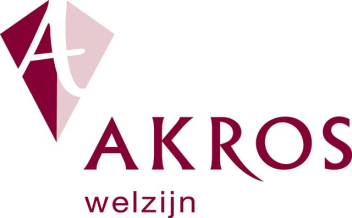 Aanmeldingsformulier intake inburgeringstrajectOm de kans op foutief overnemen van uw gegevens te voorkomen, wordt u verzocht zo duidelijk mogelijk, in blokletters te schrijven. GEGEVENS KANDIDAAT*verplicht veld			**doorstrepen wat niet van toepassing isIk wil bij AKROS de intaketoets voor een inburgeringstraject afleggen. Aan de hand van deze toets krijg ik een passend aanbod voor een inburgeringstraject bij AKROS welzijn en een offerte van dit traject.Dit formulier kan persoonlijk afgeven worden bij:Stichting AKROS Welzijnt.a.v. Inburgering
Magalhaensplein 18
1057 VG Amsterdam
Tel:020-6898818U kunt dit formulier ook versturen naar het volgende email adres: i.krouwels@akros-amsterdam.nl
U wordt dan teruggebeld voor een afspraak voor ondertekening van het aanmeldingsformulier. U dient dan ook uw verblijfvergunning mee te nemen. Plaats_________________________			Handtekening_______________________
Datum________________________Achternaam *:Voornaam en voorletters*:Tussenvoegsels:Straatnaam*:Huisnummer*:Postcode*:Plaats*:Geboortedatum*(dd/mm/jjjj) :Geslacht *  : M/VBurgerservicenummer/ sofinummer*:Telefoonnummer:E-mailadres  :Land van herkomst:Opleiding  in eigen land:Status*:  vluchteling / EU onderdaan / buiten EU**Afgiftedatum* verblijfsvergunning:Lening aanwezig: Ja / NeeLening aangevraagd:: Ja / Nee